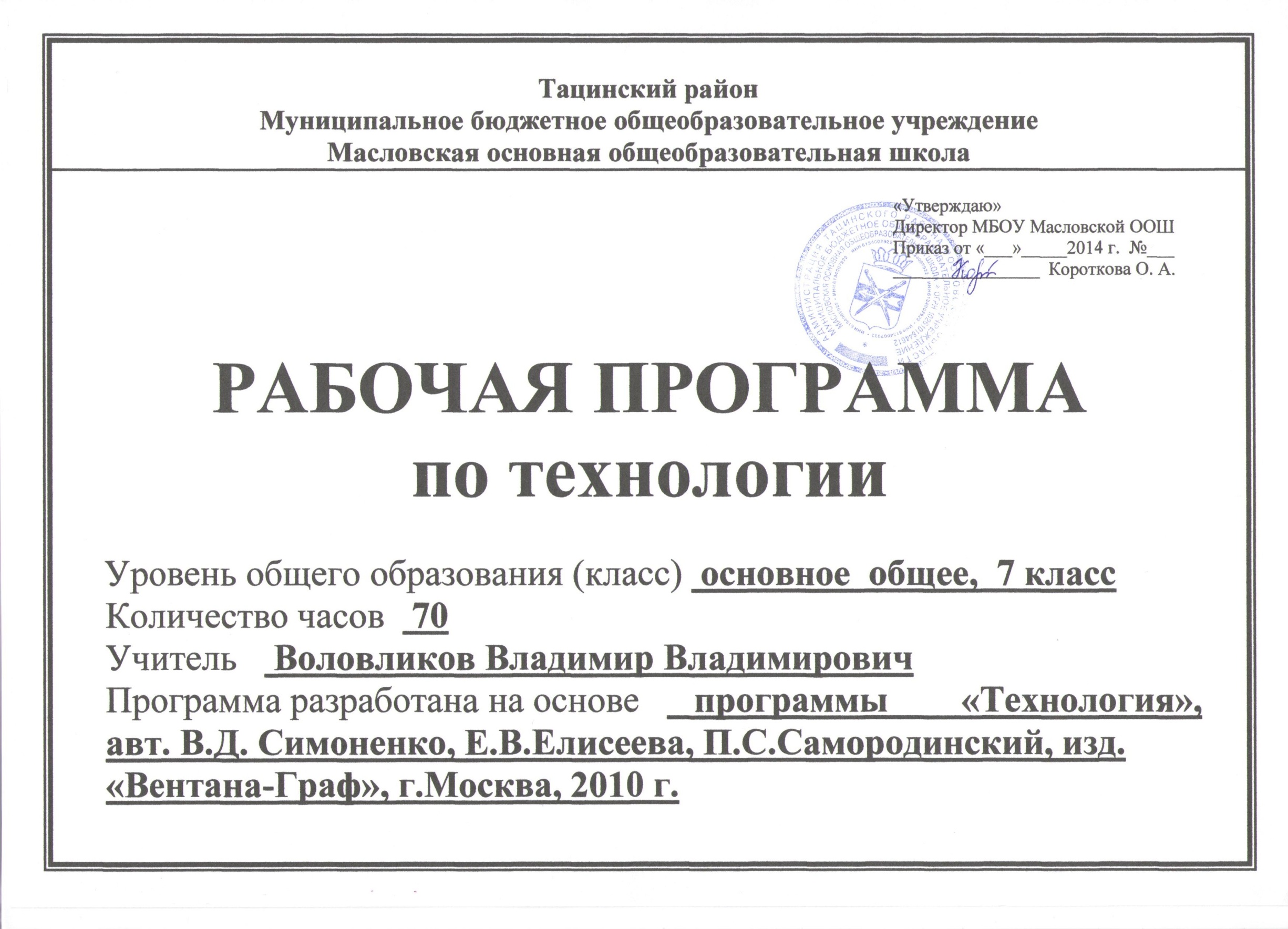 Раздел I. Пояснительная записка.Рабочая программа по  технологии для  7-го класса  разработана в соответствии с  законом РФ «Об образовании» №122-ФЗ в последней редакции от 22 августа ., обязательным минимумом содержания основного общего образования (Приказ МО РФ от 19.05.98. № 1276),  федеральным базисным учебным планом (Приказ МО РФ от 9.03.2004. № 1312 «Об утверждении федерального базисного учебного плана и примерных учебных планов для ОУ РФ, реализующих программы общего образования»), требованиями к уровню подготовки выпускников, на основе учебного издания-программы общеобразовательных учреждений «Технология. Трудовое обучение» для 5-9-х классов, рекомендованной Министерством образования и науки Российской Федерации. 8-е издание. Москва. Издательство: «Просвещение» 2010 год,с учетом санитарных правил и норм к условиям обучения школьников в различных современных образовательных учреждениях. Программа по направлению «Технология»  для неделимого 7-го класса сельской школы составлена на основе федерального компонента государственного стандарта основного общего образования и образовательной программы МБОУ Масловской ООШ.Для реализации программы «Технология» в сельской школе, с учетом сезонных работ в сельском хозяйстве, в нее включены разделы агротехнологии «Растениеводство», что приемлемо для данной школы.Наполняемость класса составляет менее 25 человек, в связи с этим разработана программа для  совместного обучения девочек и мальчиков в 7 классе.  Рабочая программа ориентирована на использование учебника для учащихся 7 класса сельских общеобразовательных учреждений «Технология» под редакцией В.Д. Симоненко. - 2-е изд., суточн. - М.: Вентана-Граф, 2010. для учащихся 7 класса. Для работы на занятиях технологии используются учебники: Технология. Сельская школа. Авторы: Е.В. Елисеева, П.С. Самородский, Н.В. Синица и др. - М.:Вентана-Граф, 2010.   Технология: для учащихся 7 класса общеобразовательных учреждений (вариант для мальчиков). - 2-е изд., перераб./ Под ред. В.Д. Симоненко. - М.: Вентана-Граф, 2010.Раздел II. Общая характеристика учебного предмета.Рабочая программа  имеет четкую логическую структуру, включает в себя предметные модули, позволяющие ознакомить учащихся с наиболее распространенными материалами, используемыми в промышленности и быту для изготовления различных изделий, их свойствами и технологией обработки.     Обучение школьников технологии строится на основе освоения конкретных процессов преобразования и использования материалов, энергии, информации, объектов природной и социальной среды. Национально-региональные особенности содержания  представлены в программе соответствующими технологиями, видами и объектами труда.Содержанием программы предусматривается изучение материала по следующим сквозным образовательным линиям:культура и эстетика труда;получение, обработка, хранение и использование информации;основы черчения, графики, дизайна; элементы домашней и прикладной экономики, предпринимательства;знакомство с миром профессий, выбор жизненных, профессиональных планов учащимися;влияние технологических процессов на окружающую среду и здоровье человека;проектная деятельность;история, перспективы и социальные последствия развития технологии и техники.Каждый раздел программы включает в себя основные теоретические сведения, практические работы и рекомендуемые объекты труда (в обобщенном виде). Изучение материала программы, связанного с практическими работами, предваряется необходимым минимумом теоретических сведений.  Основной формой обучения является учебно-практическая деятельность учащихся. Приоритетными методами являются упражнения,  учебно-практические работы. В программе предусмотрено выполнение школьниками творческих или проектных работ. Построение годового учебного плана занятий с введением творческой, проектной деятельности в учебный процесс вводится с начала или с середины учебного года. При организации творческой или проектной деятельности учащихся очень важно акцентировать их внимание на потребительском назначении того, что они выдвигают в качестве творческой идеи.     Рабочая программа по технологии для неделимого 7-го класса является комплексной. Базовыми в программе для 7-го класса (авторы:Е.В. Елисеева, П.С. Самородский, Н.В. Синица и др. - М.:Вентана-Граф, 2010.)  являются разделы:«Сельскохозяйственный труд (Основы плодоводства, технология хранения сельскохозяйственной продукции)»,  «Технология обработки древесины», «Технология обработки металла», « Электротехнические работы», «Творческие проектные работы». В программу для неделимого 7-го класса включен раздел «Декоративно-прикладное творчество» вместо разделов «Технология изготовления одежды», «Технология обработки пищевых продуктов»,  так как нет учебно-материальной базы.Главной целью образовательной области «Технология» является подготовка учащихся к самостоятельной трудовой жизни в современном информационном постиндустриальном обществе; развитие и воспитание широко образованной, культурной, творческой и инициативной личности. Формирование технологической культуры в первую очередь подразумевает овладение учащимися общетрудовыми и жизненно-важными умениями и навыками, так необходимыми в семье, коллективе, современном обществе.Данная программа по желанию социума (детей и родителей) уделяет особое внимание ручному труду учащихся, так как навыки ручного труда всегда будут необходимы и профессионалу и просто в быту, в семейном «разделении труда». Требования к уровню подготовки учащихся.В процессе преподавания предмета «Технология» должны быть решены следующие задачи:формирование политехнических знаний и экологической культуры;привитие элементарных знаний и умений по ведению домашнего хозяйства и расчету бюджета семьи;ознакомление с основами современного производства и сферы услуг;развитие самостоятельности и способности учащихся решать творческие и изобретательские задачи;обеспечение учащимся возможности самопознания, изучения мира профессий, выполнения профессиональных проб с целью профессионального самоопределения;воспитание трудолюбия, предприимчивости, коллективизма, человечности и милосердия, обязательности, честности, ответственности и порядочности, патриотизма, культуры поведения и бесконфликтного общения;овладение основными понятиями рыночной экономики менеджмента и маркетинга и умением применять их при реализации собственной продукции и услуг;использование в качестве объектов труда потребительских изделий и оформление их с учетом требований дизайна и декоративно-прикладного искусства для повышения конкурентно способности при реализации. Развитие эстетического чувства и художественной инициативы ребенка.Цели:Изучение технологии в основной школе направлено на достижение следующих целей:освоение технологических знаний, основ культуры созидательного труда,  формирование  представлений о технологической культуре на основе включения учащихся в разнообразные виды трудовой деятельности по созданию личностно или общественно значимых изделий;овладениеобщетрудовыми и специальными умениями, необходимыми для поиска и использования технологической информации, проектирования и создания продуктов труда, ведения домашнего хозяйства, самостоятельного и осознанного определения своих жизненных и профессиональных планов; безопасными приемами труда;развитие познавательных интересов, технического мышления, пространственного воображения, интеллектуальных, творческих, коммуникативных и организаторских способностей;воспитание трудолюбия, бережливости, аккуратности, целеустремленности, предприимчивости, ответственности за результаты своей  деятельности; уважительного отношения к людям различных профессий и результатам их труда; получение опыта применения политехнических и технологических знаний и умений в самостоятельной практической деятельности, приобретение учащимися практических умений в сельскохозяйственной и прикладной творческой деятельности, их социально-трудовая адаптация на основе профессионального самоопределенияВ результате изучения технологии ученик независимо от изучаемого раздела должен:Знать/ понимать                                                                                                                                                            -   технологию выращивания отдельных плодовых и ягодных культур;                                                   -  способы сбора и хранения урожая;                                                                                                                                                          -  основы проектирования;                                                                                                                                                                          -  основные технологические понятия; - автоматы, виды и элементы автоматических устройств;    -  назначение и технологические свойства материалов;- свойства древесины, виды соединений деталей из древесины;-  назначение и устройство применяемых ручных инструментов, приспособлений, машин и оборудования;                                 -  виды, приемы и последовательность выполнения технологических операций,  - виды термической обработки стали, приемы работы на токарно-винторезном станке;-  влияние различных технологий обработки материалов и получения продукции на окружающую среду и здоровье человека;     -  профессии и специальности, связанные с обработкой материалов, созданием изделий из них, получением продукции.Уметь                                                                                                                                                                                                             -  выращивать отдельные плодовые и ягодные растения;-  рационально организовывать рабочее место, соблюдать правила техники безопасности;                                                                                                                                        -  находить необходимую информацию в различных источниках;                                                                                                        -  применять конструкторскую и технологическую документацию;                                                                                                       -  составлять последовательность выполнения технологических операций для изготовления изделия или получения продукта; -  выбирать материалы, инструменты и оборудование для выполнения работ;                                                                                               -  -  выполнять технологические операции с использованием ручных инструментов, приспособлений, машин и оборудованияпри   работе с древесиной и металлом;    -  соблюдать требования безопасности труда и правила пользования ручными инструментами, машинами и оборудованием;   -  осуществлять доступными средствами контроль качества изготавливаемого изделия (детали);                                                   -  находить и устранять допущенные дефекты;                                                                                                                                         -  проводить разработку учебного проекта изготовления изделия или получения продукта с использованием освоенных   технологий и доступных материалов;                                                                                                                                                       -  планировать работы с учетом имеющихся ресурсов и условий; распределять работу при коллективной деятельности.Использовать приобретенные знания и умения в практической деятельности и повседневной жизни для:  -  получения технико-технологических сведений из разнообразных источников информации; -  организации индивидуальной и коллективной трудовой деятельности; -  изготовления или ремонта изделий из различных материалов; -  создания изделий или получения продукта с использованием ручных инструментов, машин, оборудования и приспособлений; -  контроля качества выполняемых работ с применением мерительных, контрольных и разметочных инструментов;-   обеспечения безопасности труда;  -  оценки затрат, необходимых для создания объекта или услуги; -   построения планов профессионального образования и трудоустройства.Требования к уровню подготовки учащихся 5-9 классов соответствуют Федеральному компоненту государственного стандарта основного общего образования.Перечень знаний и умений, формируемых у школьников 7 класса.Должны знать:- правила выращивания плодовых и ягодных культур своего региона; - виды традиционных народных промыслов;- способы получения, хранения, поиска информации, источники и носители информации;- автоматы, элементы автоматических устройств;- свойства древесины, виды соединений деталей из древесины, инструменты и приспособления;- виды термической обработки стали, точение деталей на токарном станке, нарезание резьбы;- виды декоративно-прикладного искусства народов нашей страны, различные материалы и приспособления, применяемые втрадиционных художественных ремёслах;-технологические понятия: графическая документация, чертеж, эскиз, технический рисунок.   Должны уметь:- разрабатывать и представлять в виде рисунка, эскиза план размещения плодовых и ягодных культурна приусадебном или пришкольном участке; - выполнять технологические операции с использованием ручных инструментов, приспособлений, машин и оборудования при  работе с древесиной;    - выполнять операции по обработке металлических заготовок на токарно-винторезном станке;- выбирать способы графического отображения объекта или процесса; выполнять чертежи и эскизы, составлять учебные технологические карты; соблюдать требования к оформлению эскизов и чертежей;Должны использовать приобретённые знания и умения в практической деятельности и повседневной жизни:-для выращивания плодовых и ягодных культур, обработки почвы и ухода за растениями; - расчета необходимого количества удобрений с помощью учебной и справочной литературы; - выбора малотоксичных средств защиты растений от вредителей и болезней;- для изготовления изделий из древесины и металла изученными способами;- использовать приобретенные знания и умения в практической деятельности и повседневной жизни:- для выполнения различных видов художественного оформления изделий;                                                                                             - для выполнения графических работ с помощью инструментов,                                                                                                         - чтения и выполнения чертежей, эскизов, схем, технических рисунков деталей и изделий.Раздел III. Место предмета «Технология» в учебном плане МБОУ Масловской ООШ.В Федеральном базисном учебном плане на предмет технология в 7 классе выделяется 2 учебных часа в неделю. В соответствии с  Региональным базисным учебным планом общеобразовательных учреждений Ростовской области длительность учебного года составляет 35 учебных недель. Поэтому рабочая программа по технологии  разработана для обучающихся неделимых классов сельских школ  из расчета: 2 учебных часа в неделю, 70 часов в год.Основные блокис распределением учебных часов по разделам курсаРаздел IV. Содержание учебного предмета.Раздел V. Тематическое планированиеОсновы плодоводства (осенние работы) (12 часов)Классификация и характеристика плодовых растений. Строение плодовых растений. Закладка плодового сада. Обрезка плодовых деревьев и ягодных кустарников. Хранение плодов и овощей. Электротехнические устройства (6 часов)Автоматы и автоматика. Виды и элементы автоматических устройств. Изготовление простых автоматических устройств. Применение автоматов и автоматических устройств в сельском хозяйстве.Технология обработки древесины. (12 часов)Производство и применение пиломатериалов. Конструирование и изготовление изделий из древесины. Шиповые столярные соединения.Технология обработки металлов (12 часов)Металлы и прокат. Термическая обработка сталей. Устройство токарно-винторезного станка. Технология точения металлических заготовок, нарезания резьбы на токарно-винторезном станке.Декоративно-прикладное творчество (4 часа)Народные промыслы России. Резьба по дереву. Виды резьбы, художественной обработки древесины. Материалы, инструменты, приспособления для резьбы.Долбление, изготовление гнезд, проушин и отверстий. Сверление. Чистовое и черновое точение простых форм. Основные этапы изготовления детали из древесины. Простые изделия из древесины. Виды отделки изделия из древесины. Творческий проект (11 часов)Последовательность проектирования. Творческие проекты. Способы оформления проекта. Презентация. Подбор материалов и инструментов. Технология выполнения выбранного изделия. Расчет себестоимости изделия. Экологическое обоснование. Защита проекта. Распределение работы при коллективной деятельности.Практические работы: Последовательность выполнения изделия. Значимость соблюдения требовании безопасности труда.Основы плодоводства (весенние работы) (11 часов)Размножение плодовых и ягодных культур. Уход за садом.Раздел VI.КАЛЕНДАРНО – ТЕМАТИЧЕСКИЙ ПЛАН    Раздел VII. Учебно-методическое и материально – техническое обеспечение образовательного  процессаУчебно-методическая литература .Рабочая программа ориентирована на использование учебника «Технология. Сельская школа»  7 класс: учебник для учащихся  общеобразовательных учреждений  под редакцией  В. Д. Симоненко, авторы: Е.В.Елисеева, П.С. Самородский, Н.В. Синица; Вентана Граф, 2010.Учебник для учащихся 7 класса «Технология», авторы: А. А. Электов, Б.А.Гончаров и др. под редакцией В. Д. Симоненко. – М.: Вентана Граф, 2010.Уроки технологии в 7 классе: методическое пособие /В.Д.Симоненко, А.А.Карачев, Е.В.Елисеева -  М.: Вентана-Граф, 2010  Интернет-ресурсы:Справочно – информационный Интернет- портал:Федеральный российский общеобразовательный портал: http://www.school.edu.ruФедеральный портал «Российское образование»: http://www.edu.ruОбразовательный портал «Учеба»: http://www.uroki.ruСайт федерации Интернет образования: http://teacher.fio.ruВсероссийская олимпиада школьников: http://rusolymp.ru/Сайт издательского дома «1 сентября»: http://www.1september.ruСайт Московского Института Открытого Образования: http://www.mioo.ruОбразовательный сайт «Непрерывная подготовка учителя технологии»: http://tehnologiya.ucoz.ru/Наглядные пособия.Комплект наглядных пособий: 7 класс. Технология (Таблицы).Информационно – коммуникативные средства:Учебные видеофильмы «Работа с древесиной»,  «Декоративное искусство»Технические средства обучения.Компьютер.Раздел VIII. Результаты освоения курса и система их оценки.(личностные, метапредметные, предметные результаты)Научится:понимать общие правила создания предметов рукотворного мира: соответствие изделия обстановке, удобство (функциональность), прочность, эстетическую выразительность – и руководствоваться ими в своей продуктивной деятельностипланировать предстоящую практическую работу, осуществлять корректировку хода практической работы, самоконтроль выполняемых действий;организовывать своё рабочее место в зависимости от вида работы, выполнять доступные действия по самообслуживанию и доступные виды работ по дереву и с металлом;уважительно относится к труду людей;понимать культурно-историческую ценность традиций, отражённых в предметном мире, и уважать их;демонстрировать готовый продукт (изделия, комплексные работы, социальные услуги)Научится:на основе полученных представлений о многообразии материалов, их видов, свойствах происхождении, практическом применении в жизни осознанно подбирать доступные в обработке материалы для изделий по декоративно-художественным и конструктивным свойствам в соответствии с поставленной задачей;отбирать и выполнять в зависимости от свойств освоенных материалов оптимальные и доступные технологические приёмы их ручной обработки при разметке деталей, их выделении из заготовки, сборке и отделке изделия; экономно расходовать используемые материалы;выполнять символические действия моделирования и преобразования модели и работать с простейшей технической документацией: изготавливать плоскостные и объёмные изделия по простейшим чертежам, эскизам, схемам, рисункам;отбирать и выстраивать оптимальную технологическую последовательность реализации собственного или предложенного учителем замысла;прогнозировать конечный практический результат и самостоятельно комбинировать художественные технологии в соответствии с конструктивной или декоративно-художественной  задачей;анализировать устройства изделия; выделять детали, их форму, определять взаимное расположение, виды соединения деталей;изготавливать несложные конструкции изделий из древесины, металла по рисунку, простейшему чертежу или эскизу, образцу и доступным заданным условиям;соотносить объёмную конструкцию, основанную на правильных геометрических формах, с изображениями их развёрток;создавать мысленный образ конструкции с целью решения определённой конструкторской задачи или передачи определённой художественно-эстетической информации, воплощать этот образ в материале;проявлять интерес к предмету, выявлять причины успешности/неуспешности в учебной деятельности. Стремиться овладеть различными видами учебных действий. Ценить дружбу, товарищеские отношения.     Итоговая оценка ограничивается контролем успешности освоения действий, выполняемых учащимися, с предметным содержанием, отражающим опорную систему знаний данного курса.     Оценка достижений этих предметных результатов ведется в ходе выполнения итоговых проверочных работ (тестирования), в ходе текущего и промежуточного оценивания, а полученные результаты фиксируются в накопительной системе оценки (портфолио) и учитываются при определении итоговой оценки. Обязательной составляющей портфолио являются материалы стартовой диагностики, промежуточных и итоговых стандартизированных работ. По технологии это-фото и видеоизображения продуктов исполнительской деятельности, аудиозаписи монологических высказываний-описаний, продукты собственного творчества, материалы самоанализа и рефлексии.   Подход к оценке достижения планируемых результатов с позиций управления образованием для обеспечения качества образования включает в себя как внутреннюю, так и внешнюю оценку, построенные на одной  и той же  содержательной и критериальной основе.Внутренняя оценка – это оценка самой школы  (ребенка, учителя, школьного психолога, администрации).Внешняя оценка – это оценка, которая проводится внешними  по отношению к  школе службами.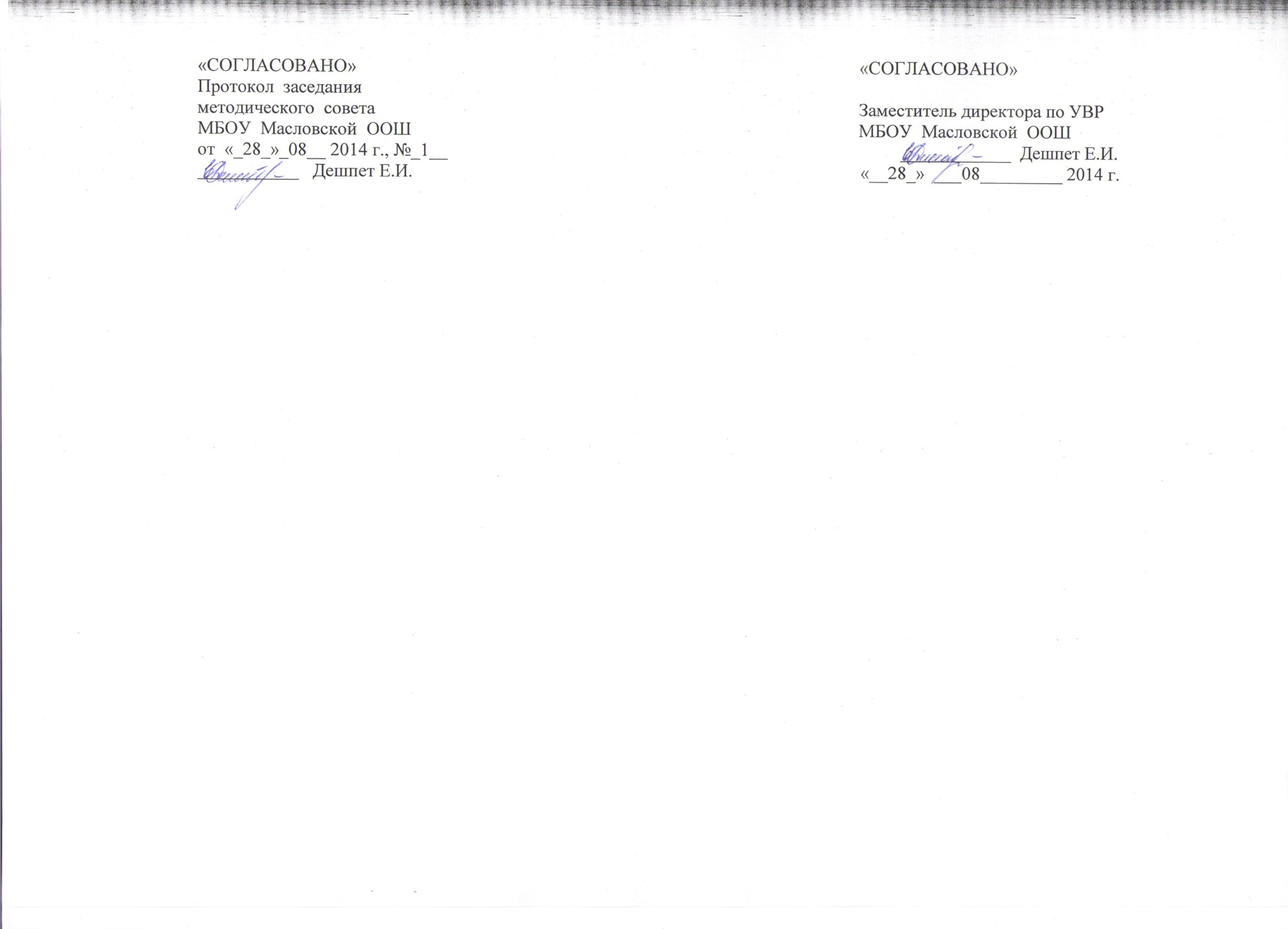 № п/пНазвание раздела.КоличествочасовПрактические работы1Основы плодоводства (осенние работы).1272Электротехнические устройства633Технология обработки древесины 1484Технология обработки металлов1265Декоративно-прикладное творчество426Проектная деятельность.11117Основы плодоводства (весенние работы)116 Итого:7043№ п/пСодержаниеКол-во часов1 Основы плодоводства (осенние работы)- классификация и характеристика плодовых растений.- строение плодовых растений;- закладка плодового сада;- обрезка плодовых деревьев и ягодных кустарников;- хранение плодов и овощей.122Электротехнические устройства- автоматы и автоматика;- виды и элементы автоматических устройств- применение автоматов и автоматических устройств в сельском хозяйстве63Технология обработки древесины. - производство и применение пиломатериалов;- конструирование и изготовление изделий из древесины;- шиповые столярные соединения144Технология обработки металлов.- термическая обработка сталей;- основные операции и приемы обработки металлов на токарно-винторезном станке (обтачивание, нарезание резьбы, опиливание напильником)125Декоративно-прикладное творчество- художественная обработка древесины;- резьба по дереву46Проектная деятельность.- этапы выполнения творческого проекта;- требования к изделию117Основы плодоводства (весенние работы)- уход за садом;- размножение плодовых и ягодных растений;- защита сельскохозяйственных растений от вредителей и болезней11 Итого:70№ ппДата проведенияДата проведенияТема урокаКол-воча-совТип урока(формы и вид деятель-ности учащихся)Применение ИКТ, ТСО, наглядных пособийТеоретические знания, цели и задачи обучения, межпредметные  знания, умения и навыкиТребования к уровню подготовки обучающихсяВид контроля, контроль-но-измери-тельные материалыЛитература№ пппланфактТема урокаКол-воча-совТип урока(формы и вид деятель-ности учащихся)Применение ИКТ, ТСО, наглядных пособийТеоретические знания, цели и задачи обучения, межпредметные  знания, умения и навыкиТребования к уровню подготовки обучающихсяВид контроля, контроль-но-измери-тельные материалыЛитература1. Основы плодоводства (осенние работы) – 12 часов1. Основы плодоводства (осенние работы) – 12 часов1. Основы плодоводства (осенние работы) – 12 часов1. Основы плодоводства (осенние работы) – 12 часов1. Основы плодоводства (осенние работы) – 12 часов1. Основы плодоводства (осенние работы) – 12 часов1. Основы плодоводства (осенние работы) – 12 часов1. Основы плодоводства (осенние работы) – 12 часов1. Основы плодоводства (осенние работы) – 12 часов1. Основы плодоводства (осенние работы) – 12 часов1. Основы плодоводства (осенние работы) – 12 часов11.09Классификация и характеристика плодовых растений.1Изучение нового материалаТаблицы из серии «Сельскохозяйст-венный труд  в 5-7 кл.» Основные плодовые культуры России. Химический состав плодов и ягод. Группы плодово-ягодных культур. Сроки созревания плодов. Знать:- группы плодовых и ягодных культур,- основные плодовые культуры РоссииФронталь-ный опросУчебник Симоненко В.Д«Технология  7 класс».  Сельская школа.стр.5-723.09Строение плодовых растений.1Комбиниро-ванныйПлан учебно-опытного участка	Корневые системы семенного и вегетативного происхождения. Ветви. Корневая шейка. Ствол. Побеги. Вегетативные и плодоносные образования.Знать/понимать:- строение плодовых растений.стр.8-11	38.09Практическая работа «Изучение плодонос-ных образований семечковых и косточ-ковых культур»1ПрактикумТаблицы из серии «Сельскохозяйст-венный труд  в 5-7 кл.»,	Корневые системы семенного и вегетативного происхождения. Ветви. Корневая шейка. Ствол. Побеги. Вегетативные и плодоносные образования.Знать/понимать:- строение плодовых растений.ПРстр.11410.09Закладка плодового сада.1Комбиниро-ванныйТаблицы из серии «Сельскохозяйственный труд, 5-7 кл.»Подготовительные работы. Разметка территории. Посадка сада. Почвы пригодные для посадки сада. Сроки посадки. Подготовка посадочных ям.Посадка.Знать/понимать:- правила закладки плодового сада- Т.Бстр.12-14515.09Практическая работа«Закладка плодового сада»1ПрактикумСельскохозяйст-венный  инвентарьПодготовительные работы. Разметка территории. Посадка сада. Почвы пригодные для посадки сада. Сроки посадки. Подготовка посадочных ям.Посадка.Знать/понимать:- правила закладки плодового сада- Т.БПРстр.15-16617.09Обрезка плодовых деревьев и ягодных кустарников.1Комбиниро-ванныйТаблицы из серии «Сельскохозяйственный труд, 5-7 кл.»Обрезка и формирование кроны плодовых деревьев. Основные приемы обрезки. Прищипка. ПТБ.Знать/понимать:- правила обрезки и формирования кроны плодовых деревьев, - основные приемы обрезки ягодных кустарниковстр.16-18	722.09Практическая работа«Обрезка плодовых деревьев»1ПрактикумСельскохозяйст-венный  инвентарьОбрезка и формирование кроны плодовых деревьев. Основные приемы обрезки. Прищипка. ПТБ.Знать/понимать:- правила обрезки и формирования кроны плодовых деревьев, - основные приемы обрезки ягодных кустарниковПРстр.18824.09Практическая работа«Обрезка ягодных кустарников»1ПрактикумСельскохозяйст-венный  инвентарьОбрезка и формирование кроны плодовых деревьев. Основные приемы обрезки. Прищипка. ПТБ.Знать/понимать:- правила обрезки и формирования кроны плодовых деревьев, - основные приемы обрезки ягодных кустарниковПРстр.19-20929.09Хранение плодов и овощей.1Изучение нового материалаТаблицы из серии «Сельскохозяйственный труд , 5-7 кл.»Условия хорошейсохраняемости плодов. Температура хранения. Признаки товарных и нетоварных плодов. Определение средней урожайности. ПТБ.Подготовка корнеплодов и закладка их на хранение. Режимы и способы хранения корнеплодов.Знать/понимать:- правила хранения плодов и овощей.- Т.Б.стр.21-23101.10Практическая работа«Снятие урожая яблок»1ПрактикумСельскохозяйст-венный  инвентарьУсловия хорошейсохраняемости плодов. Температура хранения. Признаки товарных и нетоварных плодов. Определение средней урожайности. ПТБ.Подготовка корнеплодов и закладка их на хранение. Режимы и способы хранения корнеплодов.Знать/понимать:- правила хранения плодов и овощей.- Т.Б.ПРстр.23-24116.10Практическая работа«Закладка яблок на хранение»ПрактикумСельскохозяйст-венный  инвентарьУсловия хорошейсохраняемости плодов. Температура хранения. Признаки товарных и нетоварных плодов. Определение средней урожайности. ПТБ.Подготовка корнеплодов и закладка их на хранение. Режимы и способы хранения корнеплодов.Знать/понимать:- правила хранения плодов и овощей.- Т.Б.ПРстр.24-25128.10Хранение корнеплодовПрактическая работа«Закладка корнепло-дов  на хранение»Комбини-рованныйСельскохозяйст-венный  инвентарьУсловия хорошейсохраняемости плодов. Температура хранения. Признаки товарных и нетоварных плодов. Определение средней урожайности. ПТБ.Подготовка корнеплодов и закладка их на хранение. Режимы и способы хранения корнеплодов.Знать/понимать:- правила хранения плодов и овощей.- Т.Б.ПРстр.25-272. Электротехнические устройства – 6 часов2. Электротехнические устройства – 6 часов2. Электротехнические устройства – 6 часов2. Электротехнические устройства – 6 часов2. Электротехнические устройства – 6 часов2. Электротехнические устройства – 6 часов2. Электротехнические устройства – 6 часов2. Электротехнические устройства – 6 часов2. Электротехнические устройства – 6 часов2. Электротехнические устройства – 6 часов2. Электротехнические устройства – 6 часов1313.10Автоматы и автоматика1Комбини-рованныйУчебные таблицы, моделиОзнакомить с автоматами и автоматикойЗнать/понимать:- автоматы и автоматикаПРстр.104-1061415.10Элементы автоматических устройств1Изучение нового материалаУчебные таблицы, моделиОзнакомить сэлементами автоматических устройствЗнать/понимать:- элементы автоматических устройствстр.107-108	1520.10Практическая работа «Сборка модели установки для дистанционного управления электродвигателем»1ПрактикумМоделиОзнакомить сэлементами автоматических устройствЗнать/понимать:- элементы автоматических устройствстр.109-1111622.10Виды автоматических устройств1Комбини-рованныйУчебные таблицы, моделиОзнакомить свидами автоматических устройствЗнать/понимать:- виды автомати-ческих устройствПРстр.1121727.10Практическая работа «Изготовление биметаллической пластины»1ПрактикумМоделиОзнакомить свидами автоматических устройствЗнать/понимать:- виды автомати-ческих устройствПР1829.10Практическая работа «Изготовление модели пожарной сигнализации»1ПрактикумМоделиОзнакомить свидами автоматических устройствЗнать/понимать:- виды автомати-ческих устройствПР3. Технология обработки древесины – 14 часов3. Технология обработки древесины – 14 часов3. Технология обработки древесины – 14 часов3. Технология обработки древесины – 14 часов3. Технология обработки древесины – 14 часов3. Технология обработки древесины – 14 часов3. Технология обработки древесины – 14 часов3. Технология обработки древесины – 14 часов3. Технология обработки древесины – 14 часов3. Технология обработки древесины – 14 часов3. Технология обработки древесины – 14 часов1910.11Свойства древесины. Сушка древесины.1Изучение нового материалаУчебные таблицы, образцы, измерительный инструментОзнакомить со свойствами древесиныЗнать/понимать:- свойства древесиныстр. 113-115, стр.126-1312012.11Практическая работа «Определение плотности древесины по объему и массе образца»1ПрактикумУчебные таблицы, образцы, измерительный инструментОзнакомить со свойствами древесиныЗнать/понимать:- свойства древесины2117.11Создание изделия1Комбини-рованныйЧертеж, техническийрисунок и эскиз,технологическая карта Понятие о технологической документации и технологическом процессе. Правила составления и демонстрация технологических карт. ЕСТД.Знать/понимать:- виды графической документации на изделие, - чертеж, техническийрисунок и эскиз,технологическая карта - приемы разметки деталей из дереваПРстр.116-117стр.131-1322219.11Практическая работа «Разработка технологической карты изготовления изделия из древесины»1ПрактикумЧертеж, техническийрисунок и эскиз,технологическая карта Понятие о технологической документации и технологическом процессе. Правила составления и демонстрация технологических карт. ЕСТД.Знать/понимать:- виды графической документации на изделие, - чертеж, техническийрисунок и эскиз,технологическая карта - приемы разметки деталей из дерева2324.11Заточка и настройка дереворежущих инструментов1Изучение нового материалаДереворежущий инструментПравила заточки дереворежущих инструментов. Настройка инструментов. Отклонения и допуски на размеры деталей.Знать/понимать:- правила заточки и настройки дереворежущих инструментовстр.118-1202426.11Практическая работа «Заточка лезвия и настройка рубанка»1ПрактикумДереворежущий инструментПравила заточки дереворежущих инструментов. Настройка инструментов. Отклонения и допуски на размеры деталей.Знать/понимать:- правила заточки и настройки дереворежущих инструментов251.12Шиповые столярные соединения. Разновидности шиповых соединений, столярный инструмент Знакомить с   разновидностями шиповых соединений, основными элементами шипового соединения, последовательностью выполнения шипового соединения, инструмента-ми,правилами безопасной работы, изображения шипового соединение на чертеже.	Знать/понимать:- правила выполнения шипового соединения- правила ТБПРстр. 121-126263.12Практическая работа «Выполнение шипового соединения»1ПрактикумРазновидности шиповых соединений, столярный инструмент Знакомить с   разновидностями шиповых соединений, основными элементами шипового соединения, последовательностью выполнения шипового соединения, инструмента-ми,правилами безопасной работы, изображения шипового соединение на чертеже.	Знать/понимать:- правила выполнения шипового соединения- правила ТБ278.12Соединение деталей шкантами и шурупами с нагелями. 1Комбини-рованныйСтолярный и разме-точный инструмент.модели, шурупы, отверткаЗнакомить с   разновидностями шиповых соединений, основными элементами шипового соединения, последовательностью выполнения шипового соединения, инструмента-ми,правилами безопасной работы, изображения шипового соединение на чертеже.	Знать/понимать:- правила соединения гвоздями, шурупами, шкантами  и клеемстр.131362810.12Практическая работа«Соединение деталей шкантами и шурупами с нагелями»1ПрактикумСтолярный и разме-точный инструмент.модели, шурупы, отверткаЗнакомить с   разновидностями шиповых соединений, основными элементами шипового соединения, последовательностью выполнения шипового соединения, инструмента-ми,правилами безопасной работы, изображения шипового соединение на чертеже.	Знать/понимать:- правила соединения гвоздями, шурупами, шкантами  и клеем2915.12Точение конических и фасонных деталей. Правила безопасной работы. 1ПрактикумСтолярный и разме-точный инструмент. Древесина. Токарный станок СТД, режущий инструмент. Таблица «Правила безопасности при работе на токарном станке»	Совершенствовать приемы работы на СТД -120М, знать технологию изготовления конических и фасонных поверхностей, правила безопасной работы. Уметь точить детали конической и фасонной формы, контролировать качество работы	Знать/понимать:- правила и приемы работы на СТД -120МПРСтр.1363017.12Практическая работа «Точение конических и фасонных деталей»1ПрактикумСтолярный и разме-точный инструмент. Древесина. Токарный станок СТД, режущий инструмент. Таблица «Правила безопасности при работе на токарном станке»	Совершенствовать приемы работы на СТД -120М, знать технологию изготовления конических и фасонных поверхностей, правила безопасной работы. Уметь точить детали конической и фасонной формы, контролировать качество работы	Знать/понимать:- правила и приемы работы на СТД -120М3122.12Контроль и оценка качества изделий. Выявление дефектов и их устранение. 1Комбини-рованныйМодели, контрольно-измерительный инструментЗнакомить с правиламиконтроля и оценки качества изделий. Знать/понимать:- определение качества изделиястр.137-1393224.12Профессии, связанные с обработкой древесины. Машины в лесной и д/о промышленности.1Фильмы, презентацииЗнакомить с профессиями, связанными с обработкой древесиныЗнать/понимать:- профессии, связанные с обработкой древесины.ПРстр.1394. Технология обработки металлов– 12 часов4. Технология обработки металлов– 12 часов4. Технология обработки металлов– 12 часов4. Технология обработки металлов– 12 часов4. Технология обработки металлов– 12 часов4. Технология обработки металлов– 12 часов4. Технология обработки металлов– 12 часов4. Технология обработки металлов– 12 часов4. Технология обработки металлов– 12 часов4. Технология обработки металлов– 12 часов4. Технология обработки металлов– 12 часов3312.01Классификация и термическая обработка сталей1Изучение нового материалаСлесарный и разметочный инструмент. Таблица «Т/Б  при выполнении работ по термической обработке сталей».Заготовки	Ознакомить с видами термической обработки сталейЗнать/понимать:- свойства металлов;- термическая обработка сталей. – правила ТБстр.155-160,163-166	3414.01Практическая работа «Обработка закалённой и незакалённой стали»1ПрактикумСлесарный и разметочный инструмент. Таблица «Т/Б  при выполнении работ по термической обработке сталей».Заготовки	Ознакомить с видами термической обработки сталейЗнать/понимать:- приемы обработки сталиПР3519.01Назначение токарно-винторезного станка1Изучение нового материалаТокарно-винторезный станок, резцы, заготовки. Таблица «Т/Б  при работ е на токарно-винторезном станке»	Ознакомить с приемами работы на токарно-винторезном станкеЗнать/понимать:- устройство и правила работы на токарно-винторезном  станкестр.161-163,166-170	3621.01Практическая работа  «Ознакомление с токарно-винторезным станком1ПрактикумТокарно-винторезный станок, резцы, заготовки. Таблица «Т/Б  при работ е на токарно-винторезном станке»	Ознакомить с приемами работы на токарно-винторезном станкеЗнать/понимать:- устройство и правила работы на токарно-винторезном  станкеПР3726.01Точение деталей на токарном станке1Изучение нового материалаТокарно-винторезный станок, резцы, заготовки. Таблица «Т/Б  при работ е на токарно-винторезном станке»	Ознакомить с приемами работы на токарно-винторезном станкеЗнать/понимать:- устройство и правила работы на токарно-винторезном  станкестр.171-173	3828.01Практическая работа «Обточка наружной цилиндрической поверхности заготовки»1ПрактикумТокарно-винторезный станок, резцы, заготовки. Таблица «Т/Б  при работ е на токарно-винторезном станке»	Ознакомить с приемами работы на токарно-винторезном станкеЗнать/понимать:- устройство и правила работы на токарно-винторезном  станкеПР392.02Нарезание резьбы1Изучение нового материалаЗаготовка, плашка, метчик. Таблица «Т/Б  при выполнении работ по обработке металлов»	Ознакомление с приемами нарезания резьбы, овладение безопасными приемами работы на станке.Ознакомить с видами фальцевых швов и технологией его изготовления; закрепить знания по гибке т/листового металла. Научить выполнять фальцевый шов	Знать/понимать:- устройство, принцип работы сверлильного станка - приемы нарезания резьбы на ТВ станке.- ТБстр.176-179	404.02Практическая работа «Нарезание резьбы»1ПрактикумЗаготовка, плашка, метчик. Таблица «Т/Б  при выполнении работ по обработке металлов»	Ознакомление с приемами нарезания резьбы, овладение безопасными приемами работы на станке.Ознакомить с видами фальцевых швов и технологией его изготовления; закрепить знания по гибке т/листового металла. Научить выполнять фальцевый шов	Знать/понимать:- устройство, принцип работы сверлильного станка - приемы нарезания резьбы на ТВ станке.- ТБПР419.02Практическая работа «Изготовление болта»1Изучение нового материалаЗаготовка, плашка. Таблица «Т/Б  при выполнении работ по обработке металлов»	Ознакомление с приемами нарезания резьбы, овладение безопасными приемами работы на станке.Ознакомить с видами фальцевых швов и технологией его изготовления; закрепить знания по гибке т/листового металла. Научить выполнять фальцевый шов	Знать/понимать:- устройство, принцип работы сверлильного станка - приемы нарезания резьбы на ТВ станке.- ТБстр. 173-174	4211.02Декоративно-прикладные изделия из металла1ПрактикумСлесарный и разметочный инструмент. Т/листовой металл и проволока. Таблица «Т/Б  при выполнении работ по обработке металлов»	Ознакомить с различными  способами соединения т/листового металла, проволоки,  художественной обработкой изделий из металла.Знать/понимать:- способы соединения т/листового металла, проволокиПР434416.0218.02Практическая работа «Изготовление художественного изделия из металла»11Проверка знаний по разделуСлесарный и разметочный инструмент. Т/листовой металл и проволока. Таблица «Т/Б  при выполнении работ по обработке металлов»	Ознакомить с различными  способами соединения т/листового металла, проволоки,  художественной обработкой изделий из металла.Знать/понимать:- способы соединения т/листового металла, проволокиКРстр.174-176	6. Декоративно-прикладное творчество – 4 часа6. Декоративно-прикладное творчество – 4 часа6. Декоративно-прикладное творчество – 4 часа6. Декоративно-прикладное творчество – 4 часа6. Декоративно-прикладное творчество – 4 часа6. Декоративно-прикладное творчество – 4 часа6. Декоративно-прикладное творчество – 4 часа6. Декоративно-прикладное творчество – 4 часа6. Декоративно-прикладное творчество – 4 часа6. Декоративно-прикладное творчество – 4 часа6. Декоративно-прикладное творчество – 4 часа4525.02Виды резьбы и технологии их выполнения. Оборудование рабочего места резчика. Инструменты для резьбы.1Изучение нового материалаОбразцы изделий художественной обработки древесины, заготовки, разметочный и столярный инструмент, резцыСформировать представление о резьбе по дереву; формировать умение работать с режущим инструментомЗнать/понимать:- приемы художественной обработки древесиныстр.55-60462.03ПР: Выполнение эскиза и резьбы по дереву1ПрактикумОбразцы изделий художественной обработки древесины, заготовки, разметочный и столярный инструмент, резцыСформировать представление о резьбе по дереву; формировать умение работать с режущим инструментомЗнать/понимать:- приемы художественной обработки древесиныПР474.03Разметка рисунка. Приемы резания. Правила безопасности труда.1Изучение нового материалаОбразцы изделий художественной обработки древесины, заготовки, разметочный и столярный инструмент, резцыСформировать представление о резьбе по дереву; формировать умение работать с режущим инструментом; научить выполнять геометрическую резьбу	Знать/понимать:- приемы выполнения геометрической резьбы, - приемы художественной обработки древесины	стр.148-149489.03ПР: Выполнение художественной резьбы	1ПрактикумОбразцы изделий художественной обработки древесины, заготовки, разметочный и столярный инструмент, резцыСформировать представление о резьбе по дереву; формировать умение работать с режущим инструментом; научить выполнять геометрическую резьбу	Знать/понимать:- приемы выполнения геометрической резьбы, - приемы художественной обработки древесины	ПР7. Проектная деятельность – 11 часов7. Проектная деятельность – 11 часов7. Проектная деятельность – 11 часов7. Проектная деятельность – 11 часов7. Проектная деятельность – 11 часов7. Проектная деятельность – 11 часов7. Проектная деятельность – 11 часов7. Проектная деятельность – 11 часов7. Проектная деятельность – 11 часов7. Проектная деятельность – 11 часов7. Проектная деятельность – 11 часов4911.03Творческий проект Этапы выполнения проекта1Изучение нового материалаПлакат «Этапы выполнения проекта», тесты, творческие проекты прошлых лет, журналы	Ознакомление с понятием творческого проекта, с этапами его выполнения, развитие познавательных интересовЗнать/понимать:- этапы выполнениятворческого проектастр.211-213	5016.03Практическая работа: Творческий проект.1ПрактикумПлакат «Этапы выполнения проекта», тесты, творческие проекты прошлых лет, журналы	Ознакомление с понятием творческого проекта, с этапами его выполнения, развитие познавательных интересовЗнать/понимать:- этапы выполнениятворческого проектаПР5123.03Составление пояснительной записки. Внешний вид изделия. Описание и чертеж.11Изучение нового материалаТворческие проекты прошлых лет, журналы, технологические карты, чертежи изделий	Овладение общетрудо-выми и специальными умениями, необходимыми для поиска и использования технологической информации, проектированияЗнать/понимать:- правила составления пояснительной записки.Знать/понимать:стр.214-221	5225.03Практическая работа: Творческий проектПрактикумТворческие проекты прошлых лет, журналы, технологические карты, чертежи изделий	Овладение общетрудо-выми и специальными умениями, необходимыми для поиска и использования технологической информации, проектированияЗнать/понимать:- правила составления пояснительной записки.Знать/понимать:ПР5330.03Экономические расчеты1Изучение нового материалаТворческие проекты прошлых лет, журналы, технологические карты, чертежи изделий, примеры экономических расчетовВыполнение экономического расчета: развитие интеллектуальных способностей	Знать/понимать:- экономические расчетыстр. 214-221	541.04Практическая работа: Творческий проект.1ПрактикумТворческие проекты прошлых лет, журналы, технологические карты, чертежи изделий, примеры экономических расчетовВыполнение экономического расчета: развитие интеллектуальных способностей	Знать/понимать:- экономические расчетыПР556.04Изготовление деталей изделия1Изучение нового материалаИнструмент: столярный, слесарный, разметочный.                                                                                                                                                                                                                                                                                                                     Заготовки. Эскизы, чертежи	Включение учащихся в разнообразные виды технологической деятельности по созданию продукта труда, применение знаний и умений в самостоятельной проектной деятельностиЗнать/понимать:- виды технологической деятельности по созданию продукта трудастр. 214-221568.04Практическая работа: Творческий проект.1ПрактикумИнструмент: столярный, слесарный, разметочный.                                                                                                                                                                                                                                                                                                                     Заготовки. Эскизы, чертежи	Включение учащихся в разнообразные виды технологической деятельности по созданию продукта труда, применение знаний и умений в самостоятельной проектной деятельностиЗнать/понимать:- виды технологической деятельности по созданию продукта трудаПР5713.04Рекламный проспект изделия. 1Изучение нового материалаРекламные проспектыРазвитие коммуникативных  способностей, воспитание ответственности за результаты своей деятельности	Знать/понимать:- рекламный проспект изделиястр. 214-221	5815.04Практическая работа: Творческий проект.1ПрактикумРекламные проспектыРазвитие коммуникативных  способностей, воспитание ответственности за результаты своей деятельности	Знать/понимать:- рекламный проспект изделияПР5920.04Защита проекта1ПрезентацияЗаслушать отчеты учащихся по выполнению творческих проектов, оценить выполнение проектов	Знать/понимать:- правила защиты проектаКР8. Основы плодоводства (весенние работы) – 9 часов8. Основы плодоводства (весенние работы) – 9 часов8. Основы плодоводства (весенние работы) – 9 часов8. Основы плодоводства (весенние работы) – 9 часов8. Основы плодоводства (весенние работы) – 9 часов8. Основы плодоводства (весенние работы) – 9 часов8. Основы плодоводства (весенние работы) – 9 часов8. Основы плодоводства (весенние работы) – 9 часов8. Основы плодоводства (весенние работы) – 9 часов8. Основы плодоводства (весенние работы) – 9 часов8. Основы плодоводства (весенние работы) – 9 часов6022.04Уход за садом1Изучение нового материалаТаблицы из серии «Сельскохозяйственный труд  в 5-7 кл.»Сельскохозяйст-венный инвентарьОвладение безопасными приемами труда, общетрудовыми умениями и навыками, приобщение к нормам и ценностям общества	Знать/понимать:- правила ухода за садомстр.195-196	6127.04Практическая работа «Уход за плодовыми деревьями»1ПрактикумСельскохозяйствен-ный инвентарьОзнакомить с правилами ухода за плодовыми деревьями»	Знать/понимать:- правила ухода за садомПРстр.192-1956229.04Размножение плодовых и ягодных растений1Изучение нового материалаТаблицы из серии «Сельскохозяйствен-ный труд  в 5-7 кл.»Ознакомить уч-ся с видами размножения плодовых и ягодных культур	Знать/понимать:- основные приемыразмножения плодовых и ягодных культу; - ТБстр.200-203634.05Прививка плодовых культур1ПрактикумСельскохозяйствен-ный инвентарьОзнакомить уч-ся свидами прививок плодовых культурЗнать/понимать:- виды прививок.ПР646.05Практическая работа «Прививка плодовых культур»1Изучение нового материалаТаблицы из серии «Сельскохозяйствен-ный труд  в 5-7 кл.»Ознакомить уч-ся с понятием «однолетние зеленые культуры»	Знать/понимать:- способы подготовки семян к посеву.стр.195-200	6511.05Размножение ягодных кустарников черенками1ПрактикумСельскохозяйствен-ный инвентарьОзнакомить с размножением ягодных кустарников черенкамиЗнать/понимать:- Т.Б.- размножение ягодных кустарников.ПР6613.05Практическая работа «Посадка черенков черной смородины»1Изучение нового материалаТаблицы из серии «Сельскохозяйствен-ный труд  в 5-7 кл.» Ознакомить с размножением ягодных кустарников черенкамиЗнать/понимать:- посадка черенков черной смородиныстр. 203-207	6718.05Плодовый питомник1ПрактикумСельскохозяйствен-ный инвентарьОзнакомить с плодовым питомникомЗнать/понимать:- Т.Б.- плодовый питомникПР6820.05Практическая работа «Ознакомление с технологией выращива-ния саженцев» 1ПрактикумСельскохозяйствен-ный инвентарьОзнакомить с технологией выращивания саженцевЗнать/понимать:- Т.Б.- технология выращивания саженцевПР6925.05Ягодные культуры, посадка и уход Комбини-рованныйСельскохозяйствен-ный инвентарьОзнакомить с технологией выращивания саженцевЗнать/понимать:- Т.Б.- технология выращивания саженцев7027.05Практическая работа «Весенняя обрезка саженцев ягодных культур»1ПрактикумСельскохозяйствен-ный инвентарьОзнакомить с технологией выращивания саженцевЗнать/понимать:- Т.Б.- технология выращивания саженцевПРИТОГО:ИТОГО:ИТОГО:ИТОГО:70 ч